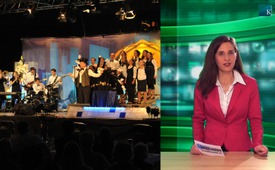 Lied:  "Gebt es zurück"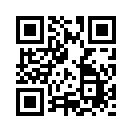 „Geld regiert die Welt!“, mit dieser Tatsache haben sich die 
meisten Menschen heutzutage arrangiert. Die Frage, die sich 
dabei stellt, ist: ...„Geld regiert die Welt!“, mit dieser Tatsache haben sich die 
meisten Menschen heutzutage arrangiert. Die Frage, die sich 
dabei stellt, ist: Gibt es einen Weg, dieser Geldknechtschaft zu entfliehen?  
In folgendem Beitrag ist ein neuer Gedanke kreiert worden, 
der in einem Lied zum Ausdruck bringt, wie man mit 
dieser Zinsherrschaft auch verfahren kann.
Der Gründer der AZK, Ivo Sasek, hat dieses Lied 
gemacht und es wird nun auf Medien-Klagemauer-TV ausgestrahlt.
Nachdem er das Lied fertig getextet und komponiert hatte, 
las er in der Bibel und stellte fest, dass sich im Lied 
unwissentlich damit eine 1000-jährige Prophetie erfüllte.
Denn in Habakuk 2, 6-8 steht geschrieben:
„Werden nicht diese alle...EIN SPRUCH-LIED ANHEBEN, 
wobei sie sagen: Weh dem, der aufhäuft, was nicht sein ist... 
Werden nicht plötzlich ‚solche‛ aufstehen, die DIR 
Zins auferlegen, und ‚solche‛ aufwachen, die DICH zittern
lassen? Da wirst du ihnen zur Beute werden. 
Weil du selbst viele Nationen ausgeraubt hast, 
werden alle übrigen Völker DICH ausrauben ...“ 
Also machen wir uns auf den Weg bis wir selber mitsingen können!von is.Quellen:Live Bericht, AZK 9Das könnte Sie auch interessieren:#IvoSasek - Gründer von Kla.TV und vielem mehr... - www.kla.tv/IvoSasekKla.TV – Die anderen Nachrichten ... frei – unabhängig – unzensiert ...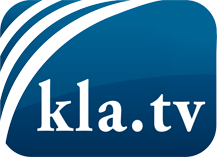 was die Medien nicht verschweigen sollten ...wenig Gehörtes vom Volk, für das Volk ...tägliche News ab 19:45 Uhr auf www.kla.tvDranbleiben lohnt sich!Kostenloses Abonnement mit wöchentlichen News per E-Mail erhalten Sie unter: www.kla.tv/aboSicherheitshinweis:Gegenstimmen werden leider immer weiter zensiert und unterdrückt. Solange wir nicht gemäß den Interessen und Ideologien der Systempresse berichten, müssen wir jederzeit damit rechnen, dass Vorwände gesucht werden, um Kla.TV zu sperren oder zu schaden.Vernetzen Sie sich darum heute noch internetunabhängig!
Klicken Sie hier: www.kla.tv/vernetzungLizenz:    Creative Commons-Lizenz mit Namensnennung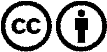 Verbreitung und Wiederaufbereitung ist mit Namensnennung erwünscht! Das Material darf jedoch nicht aus dem Kontext gerissen präsentiert werden. Mit öffentlichen Geldern (GEZ, Serafe, GIS, ...) finanzierte Institutionen ist die Verwendung ohne Rückfrage untersagt. Verstöße können strafrechtlich verfolgt werden.